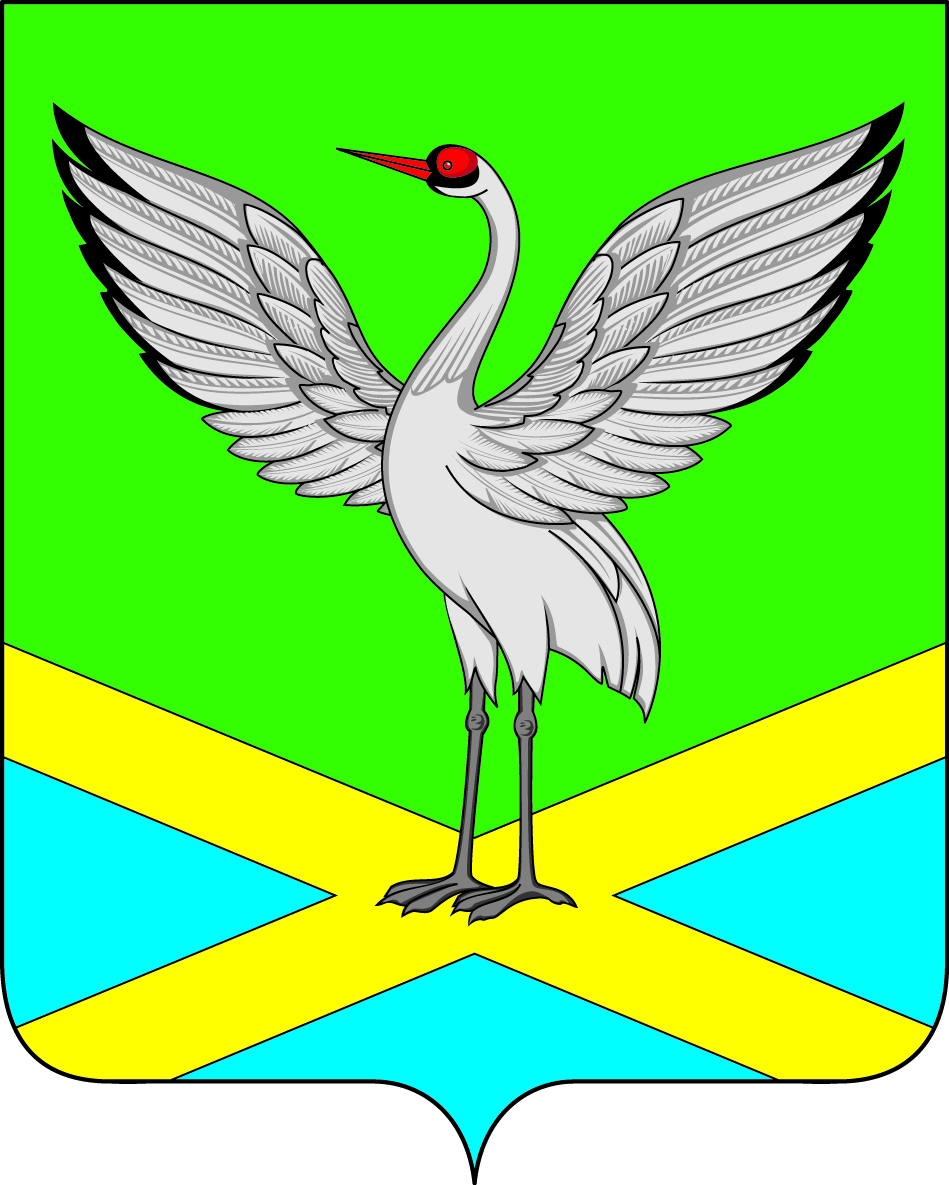 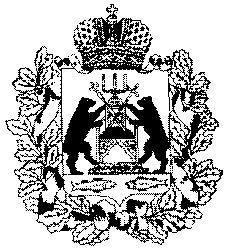 Совет  городского поселения «Забайкальское» муниципального района «Забайкальский район»IV – го созываРЕШЕНИЕпгт. Забайкальскот « 24 » марта   2017 г.                                                                              № 35 О внесение изменений в Решение Совета городского поселения «Забайкальское» от 21.05.2015 года № 133  «О внесении изменений в Решение Совета городского поселения «Забайкальское» от 20 ноября 2014 года № 108 «Об установлении и введении земельного налога»В соответствии с ст. 12, ст. 387 Налогового кодекса  Российской Федерации,  ст. 14. Федерального закона от 06.10.2003 года № 131 «Об общих принципах организации местного самоуправления в Российской Федерации», руководствуясь ст. 25 Устава городского поселения «Забайкальское» муниципального района «Забайкальский район» Забайкальского края, в целях дополнения видов разрешенного использования земельных участков, установленных в соответствии с действующим законодательством Российской Федерации, Совет городского поселения «Забайкальское» решил:    	1. Внести изменения в п. 2   Решения Совета городского поселения «Забайкальское» от 21.05.2015 года № 133  «О внесении изменений в Решение Совета городского поселения «Забайкальское» от 20 ноября 2014 года № 108 «Об установлении и введении земельного налога»:1.1. Столбец 2 группы 2: дополнить словами: «ведения личного подсобного хозяйства, для ведения индивидуального хозяйства, приусадебные участки»;2. Настоящее решение вступает в силу после официального опубликования и распространяется на правоотношения, возникшие с 1 января 2016 года.3. Опубликовать настоящее решение в информационном вестнике «Вести Забайкальска».Глава городского поселения «Забайкальское»                                                                          О.Г Ермолин                           